SUPPLEMENTAL METHODS Inclusion CriteriaScripps Health insured employee or adult family member covered by Scripps Health planAbility to attend two visits (one at the beginning of the study and one at the end) at a Scripps facilityComputer and internet access, as well as ability to use e-mail and text messaging Can grant permission for study staff to access medical records Participating in Health Comp Disease Management program or willingness to joinEnglish speakingWithin the past 12 months, a history of billing insurance for diagnostic codes consistent with diabetes, hypertension, and/or cardiac arrhythmia18 years and older Willingness to use wireless devices, study iPhone, and learn to use the Healthy Circles platform.  Exclusion CriteriaRelated to or household sharing with another study participant (if there are two or more people in one household that are eligible, the member that has the highest utilization will be invited to join first)Change in living and/or employment situation that dictates the participant will no longer be covered by Scripps Health plan Major surgery or extended trips in the next 6 months that may interfere with consistent use of monitoring deviceImplanted ICD, pacemaker or implanted loop recorder or expected to undergo insertion during studyArm circumference larger than that accommodated by Withings cuffUnwilling or unable to grant informed consentPregnancyFigure S1. Example display of Healthy Circles website showing blood pressure over time. Source: Screenshot from http://connect.healthcomp.com.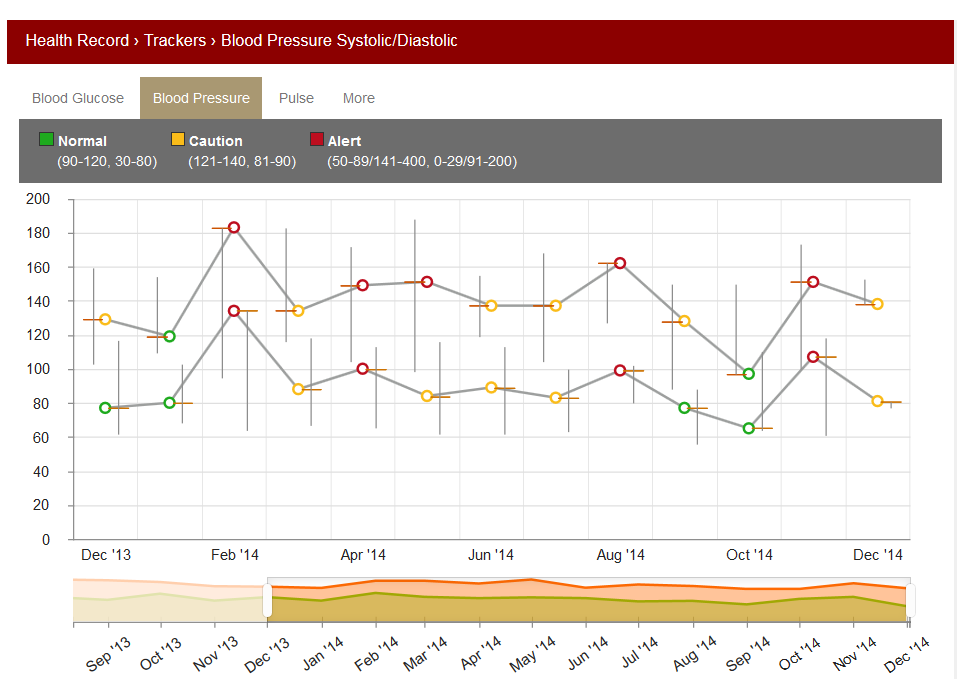 Figure S2. Example display of evaluation returned to user after submitting ECG to assess arrhythmia. Source: Screenshot from AliveCor PDF report.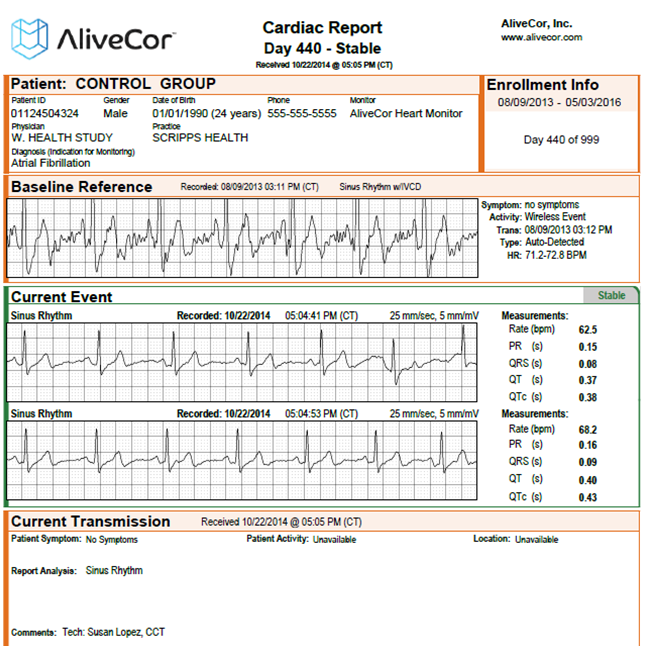 Figure S3. Example displays of Healthy Circles iPhone application. Source: Screenshots from iPhone application.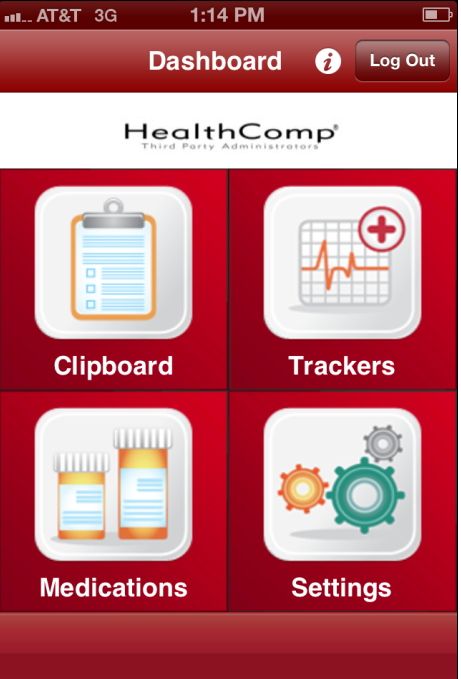 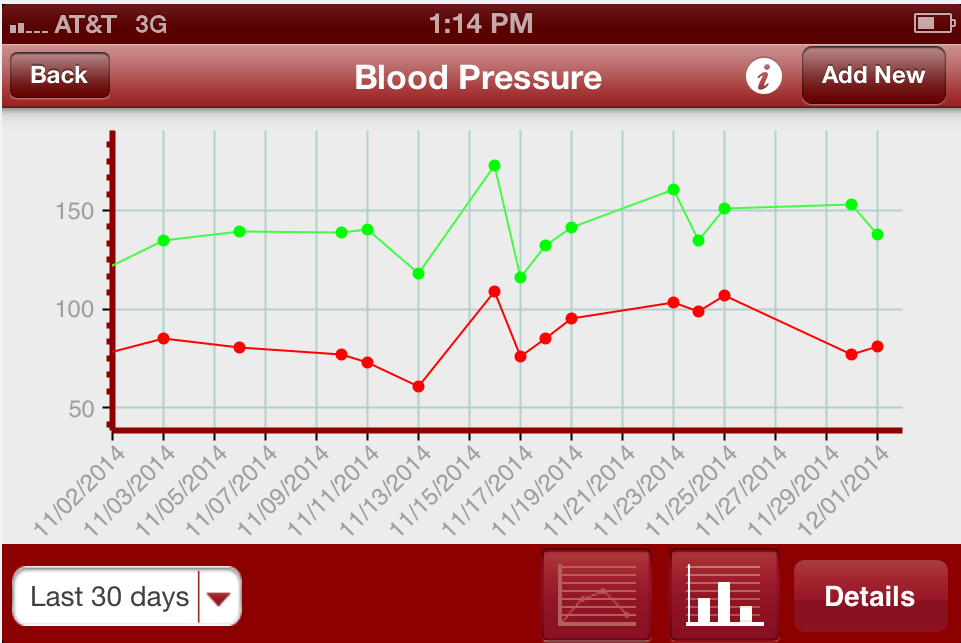 Table S4. Requested device usage frequency in the monitoring group.Table S5. Health insurance claims during a period of 6 months prior to study enrollment (baseline claims) between control and monitoring groups for all claims (dollars), office visits, emergency room visits, and inpatient stays. Mean (median); p-values uncorrected for multiple testing.Table S6. Health insurance claims during a period of 6 months in study enrollment (enrollment claims) between control and monitoring groups for all claims (dollars), office visits, emergency room visits, and inpatient stays. Mean (median); p-values uncorrected for multiple testing. Includes all study participants who did not withdraw from study (i.e. completed or did not complete end-of-study assessment).Figure S7. Study enrollment flowchart.Figure S8. Cumulative number of sessions to online disease management program at http://connect.healthcomp.com. The x-axis is time by date, and the y-axis is the cumulative number of sessions. Source: Authors’ analysis of Google Analytics website statistics.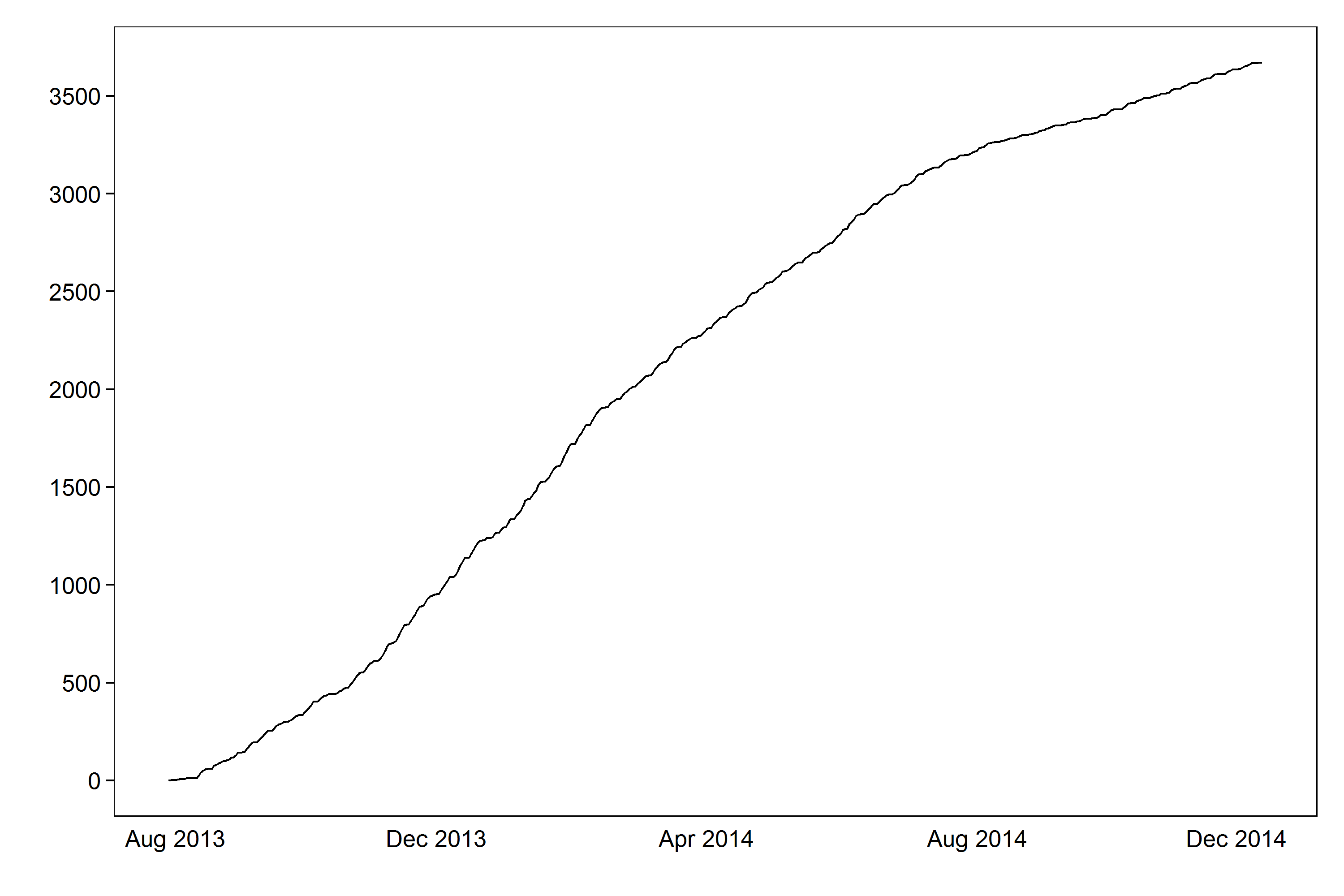 Figure S9. Cumulative density of device uses: Withings (red), IBGStar (blue), AliveCor (green). The x-axis is number of device uses by person, and the y-axis is the cumulative frequency. Source: Authors’ analysis of device usage.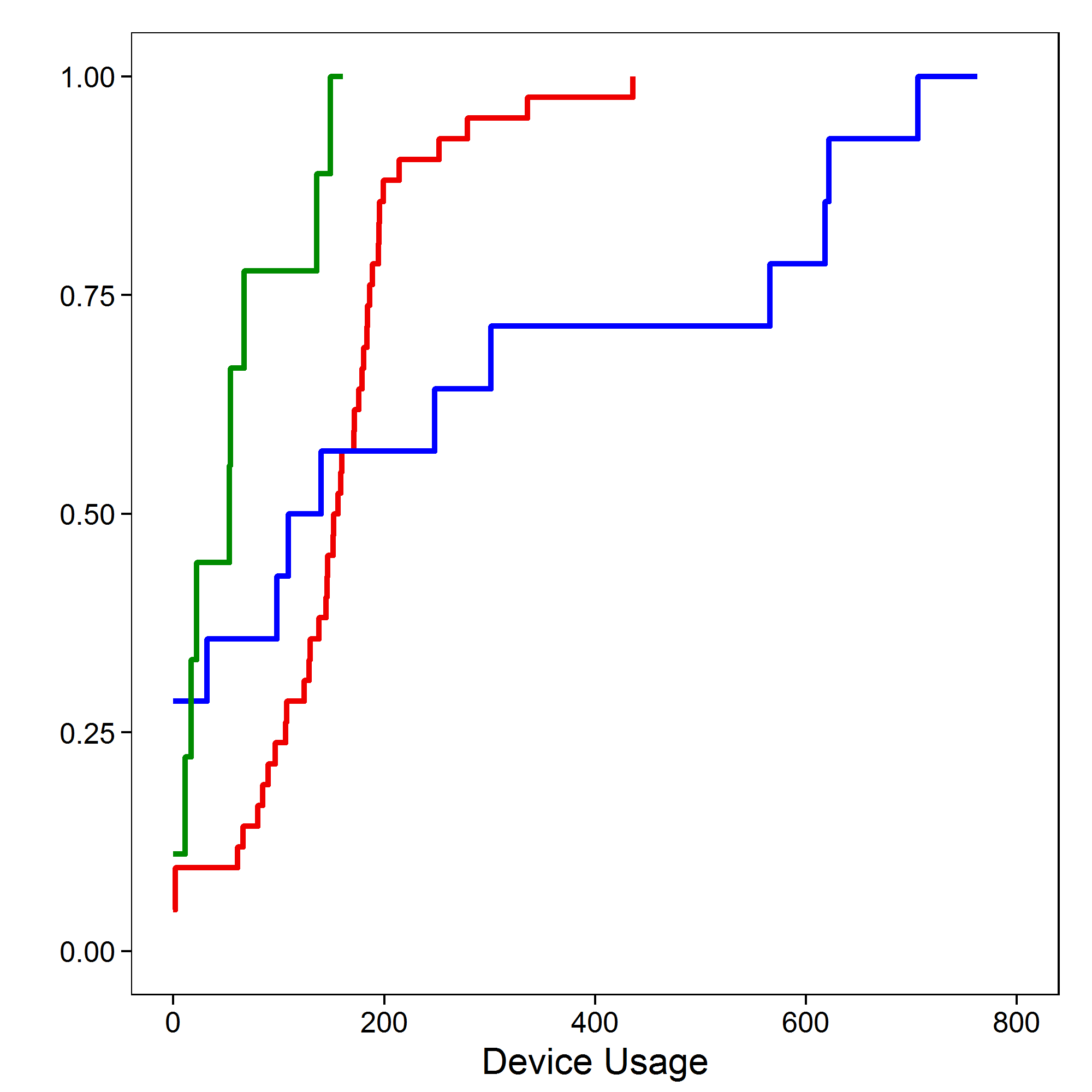 ConditionCompliancePoor CompliancePatient Initiated MonitoringHypertension2 x per day, 3 days per week, 1st one in a.m.< 3 x per week for 2 consecutive weeksSymptoms including but not limited to visual disturbance,  “bounding” pulse, chest discomfort,  nauseaNIDDM1 x per day (pre-meal), 3 x per week < 3 x per week in 1 weekSymptoms including but not limited to fatigue, visual changes, pre-syncopal symptoms, dyspnea, nausea, vomitingIDDM4 x per day (pre-meal, with 4th reading at bedtime, 2 hours after last meal/dinner), every day< 4 x per day for 3 days in 1 weekSymptoms including but not limited to  fatigue, visual disturbance, pre-syncopal symptoms, dyspnea, nausea, vomitingArrhythmiaif symptomatic< 1 reading in 2 weeks will trigger message to confirm lack of symptoms, for 30 secondsSymptoms including but not limited to chest discomfort, palpitations, rapid heart rate, feeling of “skipped beats,” dyspnea, nausea, pre-syncopal symptomsMonitoringControlp-valueAll Participants (N)75850.47Claims ($)6,936 (1061)3,604 (784)0.23Office Visits4.2 (3)3.6 (2)0.36Emergency Room Visits0.03 (0)0.16 (0)0.06Inpatient Stays0.79 (0)0.21 (0)0.20Hypertension (N)67710.29Claims ($)1,598 (93)458 (93)0.31Office Visits0.88 (1)0.65 (0)0.20Emergency Room Visits00NAInpatient Stays0.27 (0)0.07 (0)0.25NIDDM (N)10170.26Claims ($)1,540 (330)198 (209)0.03Office Visits2.6 (2)0.9 (1)0.004Emergency Room Visits00NAInpatient Stays00NAIDDM (N)10100.76Claims ($)4,785 (317)1,067 (398)0.82Office Visits2.3 (2)1 (1)0.09Emergency Room Visits00NAInpatient Stays0.4 (0)0.1 (0)1.00Arrhythmia (N)10190.14Claims ($)133 (26)4,464 (45)0.41Office Visits0.8 (0)1.1 (0)0.85Emergency Room Visits00.21 (0)0.32Inpatient Stays00.26 (0)0.21Comorbid (N)21300.41Claims ($)6,127 (1,263)3,940 (895)0.87Office Visits5.1 (3)3.3 (3)0.28Emergency Room Visits0.05 (0)0.07 (0)0.80Inpatient Stays0.90 (0)0.3 (0)0.71MonitoringControlp-valueAll Participants (N)69820.33Claims ($)5,817 (845)5,347 (698)0.89Office Visits4.2 (3)3.7 (2)0.39Emergency Room Visits0.06 (0)0.04 (0)0.67Inpatient Stays0.36 (0)0.21 (0)0.51Hypertension (N)63680.13Claims ($)557 (97)2,518 (79)0.38Office Visits1.3 (1)0.9 (1)0.10Emergency Room Visits0.03 (0)0.04 (0)0.81Inpatient Stays00.01 (0)0.34NIDDM (N)7160.12Claims ($)350 (320)9,161 (158)0.13Office Visits1.7 (2)1.2 (1)0.23Emergency Room Visits00NAInpatient Stays00.06 (0)0.57IDDM (N)1080.45Claims ($)628 (476)402 (293)0.10Office Visits2.3 (2)1.6 (1)0.33Emergency Room Visits0.1 (0)00.31Inpatient Stays00NAArrhythmia (N)9180.20Claims ($)144 (89)6,036 (0)0.80Office Visits0.7 (0)0.8 (0)0.81Emergency Room Visits0.11 (0)00.18Inpatient Stays00.33 (0)0.53Comorbid (N)18280.28Claims ($)6,930 (1,381)4,182 (932)0.96Office Visits4.9 (3)3.4 (3)0.21Emergency Room Visits0.05 (0)0.07 (0)0.85Inpatient Stays1.06 (0)0.32 (0)0.79